ПРЕСС-РЕЛИЗ29.08.2019Курская АЭС: затраты на охрану окружающей среды в 2018 году составили 526,6 млн рублейВ г.Курчатове Курской области 27 августа прошла презентация экологического отчета, в которой приняли участие 35 представителей СМИ региона, социальных медиа и блогеров, а также руководство областных экологических надзорных органов.«Открытость и доступность информации является одним из важных принципов экологической политики атомной отрасли, и Курская АЭС неукоснительно соблюдает этот принцип во всем», – подчеркнул начальник отдела охраны окружающей среды Курской станции Алексей Трубников. Он подробно рассказал присутствующим об устройстве системы мониторинга окружающей среды, продемонстрировал картографическое представление данных станций мониторинга подсистем АСКРО «SkyLink» и «Атлант».  Он отметил, что Курская АЭС осуществляет свою деятельность строго в рамках природоохранного законодательства Российской Федерации, уже 9 лет на станции внедрена система экологического менеджмента, которая в августе 2018 года успешно прошла сертификационный аудит на соответствие требованиям национального ГОСТа. «По результатам экологического мониторинга станции, включавшего мониторинг водных и наземных экосистем, подземных вод, биологический на территории санитарно-защитной зоны и биолого-химический мониторинг водоема-охладителя, не выявлено воздействий атомной станции, приводящих к негативному изменению объектов окружающей среды», – отметил Алексей Трубников. Начальник отдела водных ресурсов Донского бассейнового водного управления по Курской области Любовь Абрамова, отметила, что Курская АЭС серьезно подходит к вопросу охраны окружающей среды, соблюдая установленные лимиты забора воды из реки Сейм и нормативы допустимого сброса. Например, валовый сброс химических веществ в водные объекты в 2018 году составил 951 тонну, что  в 5,5 раза ниже допустимых значений и является наименьшим за последние 5 лет. Удельный вес влияния Курской АЭС на окружающую среду в общем объеме по Курской области незначителен, при этом удельный вес выбросов составляет всего 0,2 %, а удельный вес отходов 0,004 %.Всего в 2018 году затраты Курской АЭС на охрану окружающей среды составили 526,6 млн рублей, в них входят текущие эксплуатационные затраты, оплата услуг и затраты на капремонт основных производственных фондов природоохранного назначения. Из этой суммы на природоохранные мероприятия потрачено 15,2 млн рублей, в том числе на  мониторинговые работы, передачу отходов производства и потребления на обезвреживание, размещение, переработку, приобретение оборудования для осуществления контроля, зарыбление водоема-охладителя Курской АЭС. Так, в прошлом году в водоем для зарыбления выпущено 8,5 тысяч кг толстолобика. Эколого-просветительская работа Курской АЭС в прошлом году включила 370 мероприятий.Ознакомиться с полной версией экологического отчета Курской АЭС можно на официальном сайте Концерна «Росэнергоатом» по адресу: https://www.rosenergoatom.ru/stations_projects/sayt-kurskoy-aes/bezopasnost-i-ekologiya/ekologicheskie-otchety/Курская АЭС в составе АО «Концерн Росэнергоатом» входит в крупнейший дивизион Госкорпорации «Росатом» «Электроэнергетический». Станция расположена в 40 км юго-западнее г. Курска на левом берегу реки Сейм. На АЭС эксплуатируются четыре энергоблока с канальными реакторами РБМК-1000 общей мощностью 4000 МВт. Энергоблоки станции были подключены к единой энергетической системе страны в 1976, 1979, 1983 и 1985 годах. В 1994-2009 годах все действующие энергоблоки прошли глубокую техническую модернизацию.В настоящее время энергоблоки №№ 1, 2 Курской АЭС работают на мощности, установленной диспетчерским графиком. Энергоблок №3 в плановом текущем ремонте, энергоблок №4 в плановом среднем ремонте.Радиационный фон на Курской АЭС и в районе ее расположения находится на уровне, соответствующем нормальной эксплуатации энергоблоков, и не превышает естественных фоновых значений. Оперативная информация о радиационной обстановке вблизи АЭС России и других объектов атомной отрасли представлена на сайте www.russianatom.ru.Курская АЭС — крупнейший в Среднерусском Черноземье генерирующий источник электроэнергии. В настоящее время идет сооружение замещающих мощностей по проекту ВВЭР-ТОИ.Управление информации и общественных связей Курской АЭС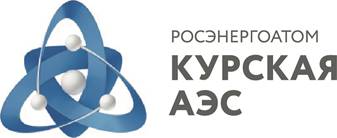 Управление информации и общественных связей Курской АЭС307251, Россия, Курская обл., г. Курчатов,ул. Ленинградская, 35
Курская АЭС Тел/факс: (47131) 4-95-41E-mail: iac@kunpp.ruwww.rosenergoatom.ru